МДК.03.01 Организация приготовления, подготовки к реализации и презентации холодных блюд, кулинарных изделий, закусокЗанятие № 6Тема: Санитарно-гигиенические требования к организации работы повара при  приготовлении холодных блюд и закусок.Задание: проработать конспект, записать в рабочую тетрадь.Холодные блюда и закуски приготавливают из различных сырых и прошедших тепловую обработку продуктов с использованием свежей зелени петрушки, укропа, салата. Процесс приготовления блюд довольно длительный (включает нарезку, перемешивание, заправку, оформление) и проходит без последующей тепловой обработки продуктов.Все эти факторы создают благоприятные условия для вторичного обсеменения холодных блюд патогенными микроорганизмами, что может вызвать пищевые отравления и острые кишечные инфекции у потребителей.Для предупреждения инфицирования холодных блюд и закусок в процессе приготовления необходимо строго соблюдать санитарные правила:1. Приготавливать холодные овощные, мясные, рыбные блюда и закуски, бутерброды и сладкие блюда на разных рабочих местах.2. Строго соблюдать маркировку разделочных досок, ножей и инструментов, организуя их мытье и хранение в этом же цехе.3. Отварные овощи, нарезанные для салатов, винегретов, гарниров к холодным мясным и рыбным блюдам, хранить порознь при температуре от 2 до 6 "С, картофель —12 ч, морковь, свеклу —18 ч.4. Салаты, винегреты в заправленном виде хранить не более 1 ч при температуре 2 ... 6 °С, в незаправленном виде — 6 ч.5. Мясные, рыбные гастрономические изделия зачищать заранее, хранить при температуре от 2 до 6 °С. Нарезают их на чистом рабочем месте только по мере необходимости перед отпуском блюд и бутербродов.6. Заливные мясные, рыбные блюда, студни, паштеты готовить с соблюдением санитарных правил, хранить при температуре от 2 до 6 "С 12 ч.7. В процессе приготовления, оформления холодных блюд и закусок следует меньше касаться продуктов руками, используя для нарезки различные машины, а для перемешивания и оформления инвентарь, инструменты, специальные резиновые перчатки.Занятие № 7Тема: Техническое оснащение работ. Виды современного технологического оборудования холодного цехаЗадание: проработать конспект, записать в рабочую тетрадь. Учебник стр.26-31. Проработать учебный материал.В холодном цехе организуют участки приготовления холодных и сладких блюд и оборудуют их холодильными шкафами, льдогенераторами, секциями-столами с охлаждаемым шкафом, секциями-столами с охлаждаемым шкафом и горкой, производственными столами со встроенной ванной, моечными ваннами, стеллажами, раздаточными стойками и приводами для холодных цехов. Для облегчения труда работников рабочие места оснащают маслоделителями, яйцерезками, миксерами, овощерезками и др.Применение секционного модульного оборудования в холодном цехе предъявляет повышенные требования к организации рабочих мест, поскольку появляется возможность выполнять на рабочих местах последовательно несколько технологических операций, таких, как шинковка и промывка зелени, хранение продуктов на холоде. Эти требования заключаются в правильном размещении на рабочих местах оборудования, взаимосвязанного ходом технологического процесса: тепловых аппаратов, холодильных шкафов, моечных ванн, производственных столов, механического оборудования и т. п.При размещении оборудования необходимо соблюдать, прежде всего, принцип прямоточности, с тем, чтобы при выполнении работ повара не совершали непроизводительные перемещения в направлении, противо-положном направлению технологического процесса.Наиболее рационально линейное размещение оборудования. Повара в процессе работы передвигаются только вдоль линии оборудования и поворачиваются не более чем на 90°.Для рациональной организации труда на рабочих местах надо, комплектуя технологические линии, учитывать не только последовательность выполнения операций, но и направление, в котором ведут процесс. Производительность труда поваров на 5--8 % выше, если технологические процессы направлены справа налево.Оборудование механическое и немеханическое, инвентарь холодного цеха подбирается по нормам оснащения предприятий ресторанного хозяйства оборудованием и инвентарем.По всем вопросам обращаться по адресу электронной почты:annaburkova90@yandex.ru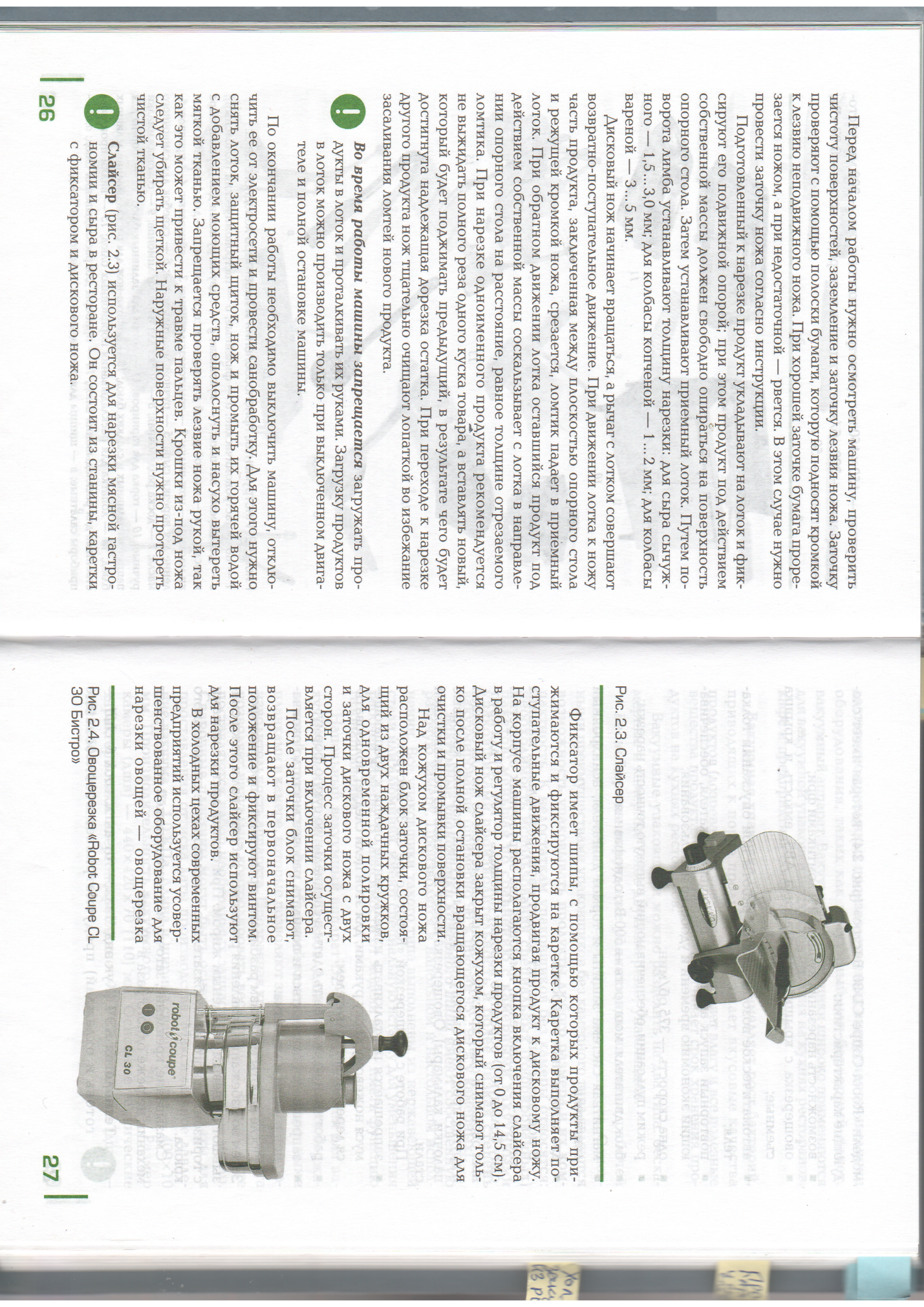 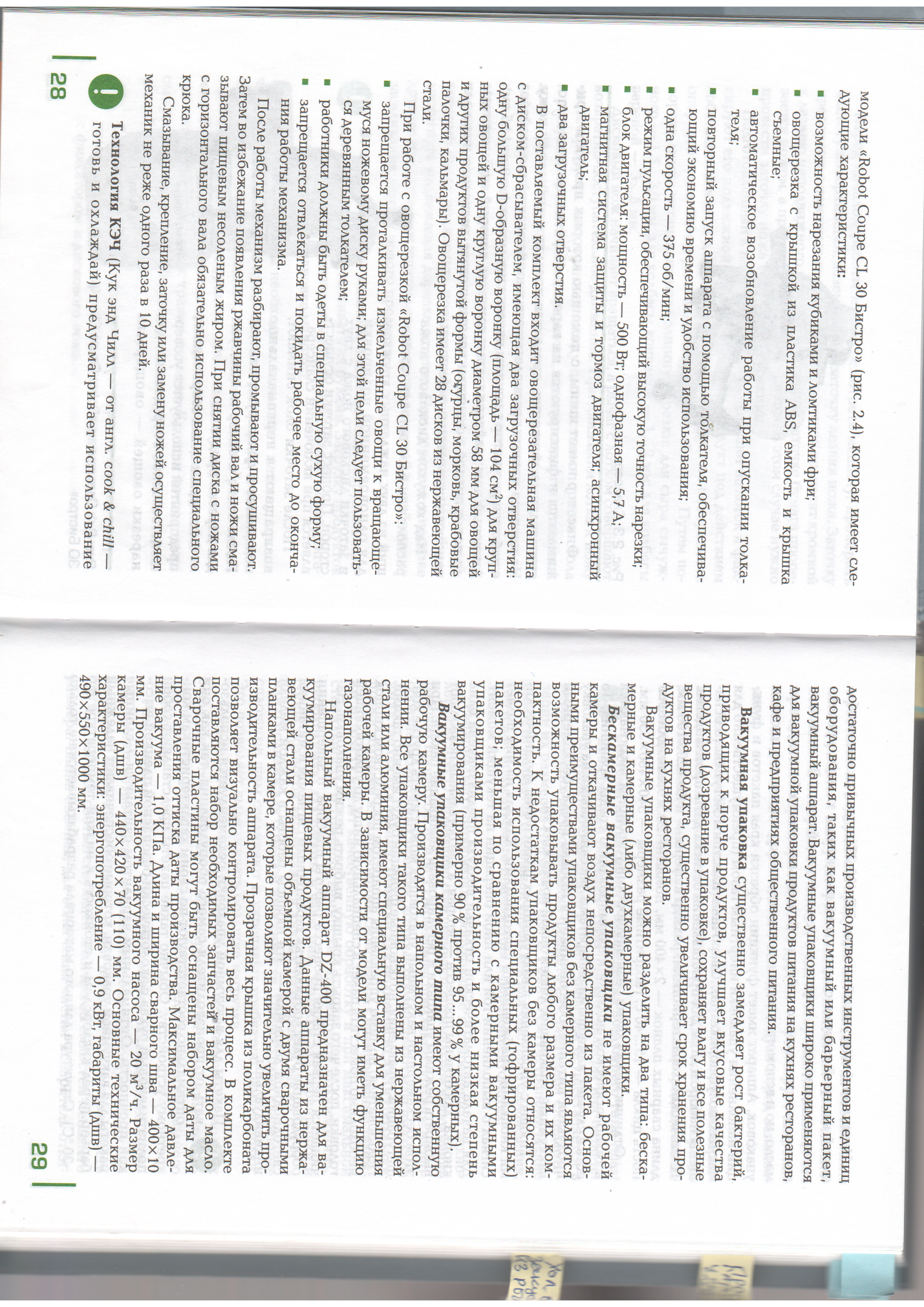 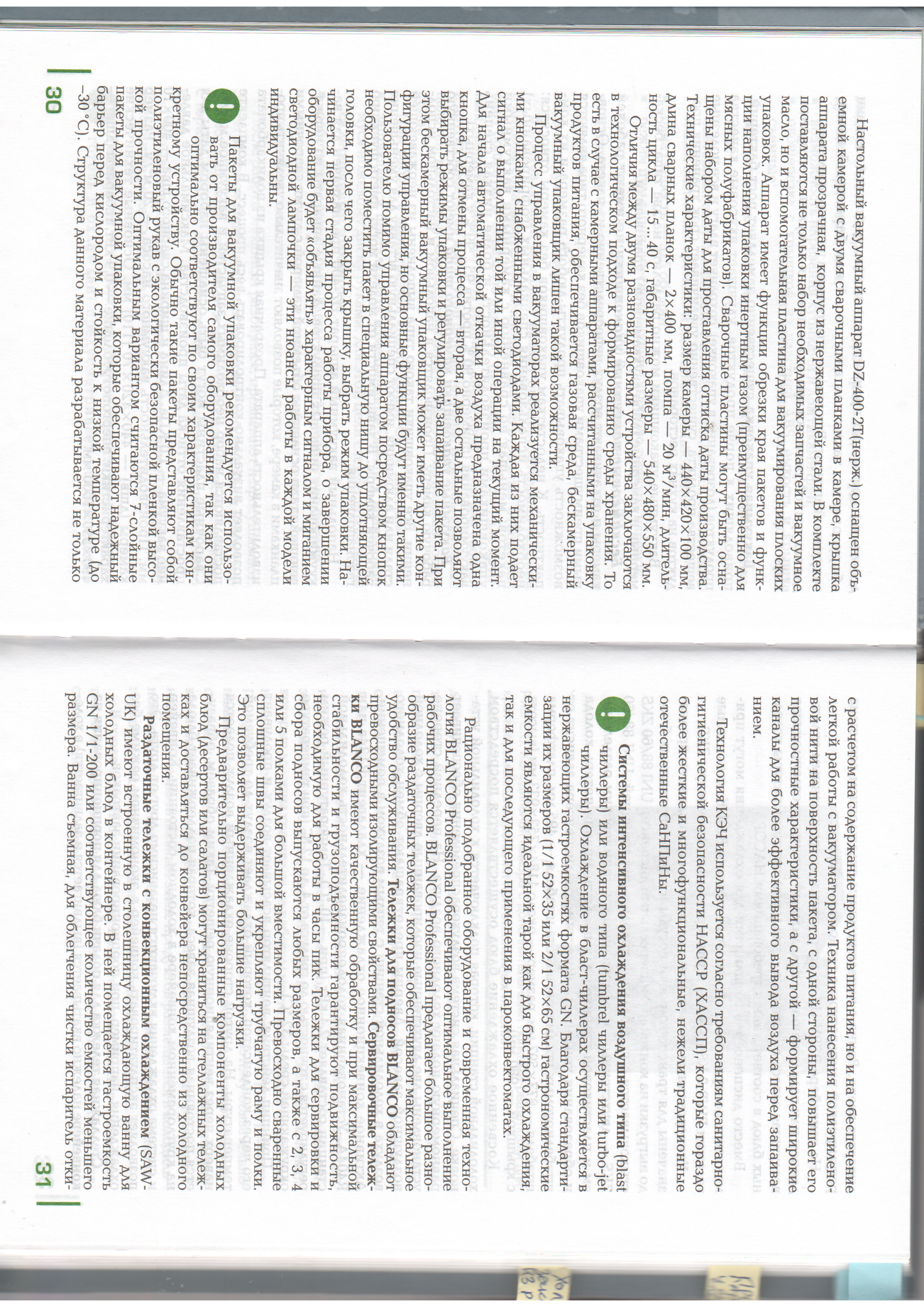 